								    Załącznik nr 1 do zapytania ofertowego 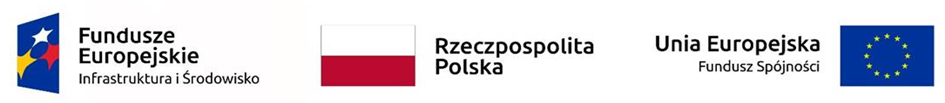 SZCZEGÓŁOWY OPIS PRZEDMIOTU ZAMÓWIENIANazwa zakupuMobilne miasteczko roweroweIlość1 zestawParametry minimalneMobilne miasteczko ruchu drogowego o orientacyjnym wymiarze 10,5m x16m.Zestaw zawiera:Maty gumowe:mata gumowa rondo o śr. Min. 5 m – 1 szt.mata gumowa –  min. 30 sztMini znaki drogowe:mini znaki drogowe – min. 22 szt.podstawy metalowe – min. 22 szt.       3. Sygnalizator 2/3 komorowy– min.2 szt.       4.  Sygnalizator 3 komorowy – min.3 szt.1.Mata gumowa – rondo 
Rondo o średnicy  min.5 m składa się z 8-12 klinów, które układa się obok siebie tworząc koło.2.Maty gumowe 
Maty gumowe imitujące asfalt to antypoślizgowe podłoże, które służy do tworzenia miasteczek rowerowych.Maty gumowe o wymiarach 200 x 125 cm (± 10 cm) oraz grubości min. 6 mm.  Maty o tej szerokości służą do układania miasteczek z drogami dwukierunkowymi. Maty są wytrzymałe oraz odporne na ścieranie. 3.Mini znaki drogowe 
Mini znaki drogowe wykonane są z materiału PCV. Wysokość znaku wynosi ok.160 cm, rozpiętość podstawy plastikowej to 40 cm.Tarcza znaku KOŁO średnica wynosi 26,7 cm (± 5 cm)Tarcza znaku KWADRAT boki wynoszą 26,6 cm x 26,6 cm (± 5 cm)Tarcza znaku TRÓJKĄT boki wynoszą  26,9 cm  x 24,3 cm (± 5 cm)4.Podstawa metalowa 
Podstawy metalowe poprawiają stabilność w niesprzyjających warunkach atmosferycznych (wiatr). Waga podstawy metalowej wynosi 2,5 kg. Wymiary 30 x 30 cm (± 5 cm)5. Sygnalizatory Sygnalizatory 2/3 i 3 komorowy wys. 173 cm zasilone akumulatorami w zamkniętych w obudowach metalowych. Do sygnalizatorów powinna być  dołączona ładowarka, umożliwiająca ładowanie akumulatorów.ZastosowanieWewnątrz - sale gimnastyczne, hale
Na zewnątrz - boiska szkolne, place szkolne betonowe, asfaltowe, trawiaste GwarancjaMinimum 60 miesięcy